ЗАКОН ГОРОДА СЕВАСТОПОЛЯО ГОСУДАРСТВЕННОЙ ПОДДЕРЖКЕ СОЦИАЛЬНО ОРИЕНТИРОВАННЫХНЕКОММЕРЧЕСКИХ ОРГАНИЗАЦИЙ В ГОРОДЕ СЕВАСТОПОЛЕПринятЗаконодательным Собраниемгорода Севастополя13 февраля 2018 годаНастоящий Закон принят в целях правовых гарантий государственной поддержки социально ориентированных некоммерческих организаций в городе Севастополе для стимулирования гражданских и творческих инициатив населения, повышения эффективности социальной политики, улучшения качества жизни человека, обеспечения комфортной, безопасной и экологически благоприятной среды обитания и с целью эффективного взаимодействия государственных и общественных институтов.Глава 1. ОБЩИЕ ПОЛОЖЕНИЯСтатья 1. Предмет регулирования настоящего ЗаконаНастоящий Закон устанавливает дополнительные виды деятельности для признания некоммерческих организаций социально ориентированными некоммерческими организациями в городе Севастополе, регулирует отношения, возникающие в связи с оказанием им государственной поддержки, а также определяет полномочия органов государственной власти города Севастополя по вопросам государственной поддержки социально ориентированных некоммерческих организаций.Статья 2. Применение настоящего Закона1. Действие настоящего Закона распространяется на социально ориентированные некоммерческие организации, зарегистрированные на территории города Севастополя.2. Действие настоящего Закона не распространяется на отношения, участниками которых являются государственные корпорации, государственные компании, а также политические партии, религиозные организации и профессиональные союзы.Статья 3. Основные понятия, используемые в настоящем Законе1. Для целей настоящего Закона под государственной поддержкой социально ориентированных некоммерческих организаций в городе Севастополе понимается совокупность мер, осуществляемых органами государственной власти города Севастополя в соответствии с федеральным законодательством и законодательством города Севастополя в целях создания и обеспечения правовых, экономических и организационных условий эффективной деятельности социально ориентированных некоммерческих организаций в городе Севастополе.2. Иные понятия, используемые в настоящем Законе, применяются в значениях, определенных федеральным законодательством.Статья 4. Виды деятельности социально ориентированных некоммерческих организаций в городе Севастополе1. Исполнительный орган города Севастополя, уполномоченный в сфере оказания государственной поддержки социально ориентированным некоммерческим организациям в городе Севастополе, оказывает государственную поддержку социально ориентированным некоммерческим организациям в городе Севастополе при условии осуществления ими в соответствии с учредительными документами видов деятельности, установленных пунктом 1 статьи 31.1 Федерального закона от 12 января 1996 года N 7-ФЗ "О некоммерческих организациях", постановлением Правительства Российской Федерации от 27 октября 2016 года N 1096 "Об утверждении перечня общественно полезных услуг и критериев оценки качества их оказания".(в ред. Закона города Севастополя от 05.10.2022 N 713-ЗС)2. Наряду с предусмотренными пунктом 1 статьи 31.1 Федерального закона от 12 января 1996 года N 7-ФЗ "О некоммерческих организациях", постановлением Правительства Российской Федерации от 27 октября 2016 года N 1096 "Об утверждении перечня общественно полезных услуг и критериев оценки качества их оказания" видами деятельности для признания некоммерческих организаций социально ориентированными устанавливаются следующие виды деятельности, направленные на решение социальных проблем, развитие гражданского общества в городе Севастополе:1) профилактика нарушений общественного правопорядка и правил дорожного движения;2) оказание информационной, консультационной и методической поддержки социально ориентированным некоммерческим организациям в городе Севастополе, а также обобщение и распространение их практик;3) развитие и поддержка детских, молодежных некоммерческих организаций, осуществляющих работу с детьми и молодежью;4) развитие институтов гражданского общества;5) создание необходимых условий для социальной адаптации граждан пожилого возраста, обеспечение достойного уровня и качества жизни граждан пожилого возраста в зависимости от их индивидуальной нуждаемости и потребностей, обеспечение эффективного использования их потенциала и участия в жизни общества;6) защита прав и интересов лиц, отнесенных к категории "Житель осажденного Севастополя", а также граждан из числа лиц, которым на время окончания Второй мировой войны (2 сентября 1945 года) было менее 18 лет (дети войны), создание необходимых условий для их социальной адаптации;7) гармонизация межнациональных отношений, социальная и культурная адаптация и интеграция мигрантов на территории города Севастополя;8) деятельность в области художественного творчества и содействие указанной деятельности, в том числе направленной на духовное и эстетическое развитие личности;9) деятельность, направленная на поддержку творческих работников;10) деятельность, направленная на сохранение, поддержку и развитие народной культуры, художественных традиций, фольклора, семейного творчества;11) производство материалов, оборудования и других средств, необходимых для сохранения, создания, распространения и освоения культурных ценностей.Статья 5. Государственный реестр социально ориентированных некоммерческих организаций в городе Севастополе - получателей государственной поддержки1. Государственный реестр социально ориентированных некоммерческих организаций в городе Севастополе - получателей государственной поддержки (далее - государственный реестр) ведется исполнительным органом города Севастополя, уполномоченным в сфере оказания государственной поддержки социально ориентированным некоммерческим организациям в городе Севастополе, в соответствии с порядком ведения реестров социально ориентированных некоммерческих организаций - получателей государственной поддержки, установленным уполномоченным федеральным органом исполнительной власти в соответствии с пунктом 3 статьи 31.2 Федерального закона от 12 января 1996 года N 7-ФЗ "О некоммерческих организациях".(в ред. Закона города Севастополя от 05.10.2022 N 713-ЗС)2. В государственный реестр включаются сведения о социально ориентированной некоммерческой организации в городе Севастополе согласно перечню, изложенному в пункте 2 статьи 31.2 Федерального закона от 12 января 1996 года N 7-ФЗ "О некоммерческих организациях".3. Информация, содержащаяся в государственном реестре, является открытой для всеобщего ознакомления и предоставляется в соответствии с Федеральным законом от 9 февраля 2009 года N 8-ФЗ "Об обеспечении доступа к информации о деятельности государственных органов и органов местного самоуправления".Глава 2. ПОЛНОМОЧИЯ ОРГАНОВ ГОСУДАРСТВЕННОЙ ВЛАСТИ ГОРОДАСЕВАСТОПОЛЯ В СФЕРЕ ГОСУДАРСТВЕННОЙ ПОДДЕРЖКИ СОЦИАЛЬНООРИЕНТИРОВАННЫХ НЕКОММЕРЧЕСКИХ ОРГАНИЗАЦИЙВ ГОРОДЕ СЕВАСТОПОЛЕСтатья 6. Полномочия Законодательного Собрания города СевастополяК полномочиям Законодательного Собрания города Севастополя в сфере государственной поддержки социально ориентированных некоммерческих организаций в городе Севастополе относятся:1) принятие законов города Севастополя, регулирующих вопросы государственной поддержки социально ориентированных некоммерческих организаций в городе Севастополе;2) контроль исполнения законов города Севастополя в сфере государственной поддержки социально ориентированных некоммерческих организаций в городе Севастополе;3) осуществление иных полномочий, установленных федеральным законодательством и законодательством города Севастополя.Статья 7. Полномочия Правительства СевастополяК полномочиям Правительства Севастополя в сфере государственной поддержки социально ориентированных некоммерческих организаций в городе Севастополе относятся:1) участие в осуществлении государственной политики в сфере государственной поддержки социально ориентированных некоммерческих организаций в городе Севастополе;2) установление порядка предоставления социально ориентированным некоммерческим организациям в городе Севастополе государственной поддержки, в том числе порядка предоставления субсидий социально ориентированным некоммерческим организациям в городе Севастополе;3) определение исполнительного органа города Севастополя, уполномоченного в сфере оказания государственной поддержки социально ориентированным некоммерческим организациям в городе Севастополе;(в ред. Закона города Севастополя от 05.10.2022 N 713-ЗС)4) разработка, принятие и реализация региональных программ государственной поддержки социально ориентированных некоммерческих организаций в городе Севастополе с учетом социально-экономических, культурных и других особенностей города Севастополя;5) установление порядка формирования комиссии, принимающей решение по вопросам оказания государственной поддержки социально ориентированным некоммерческим организациям в городе Севастополе;6) установление порядка осуществления контроля соблюдения условий, установленных при предоставлении государственной поддержки социально ориентированным некоммерческим организациям в городе Севастополе, установление порядка предоставления социально ориентированными некоммерческими организациями в городе Севастополе отчетности об использовании государственной поддержки;7) определение порядка формирования, ведения, обязательного опубликования перечня государственного имущества города Севастополя, свободного от прав третьих лиц (за исключением имущественных прав некоммерческих организаций), в целях предоставления его во владение и (или) пользование на долгосрочной основе (в том числе по льготным ставкам арендной платы) социально ориентированным некоммерческим организациям в городе Севастополе, утверждение указанного перечня;8) определение порядка приоритетного получения государственной поддержки социально ориентированными некоммерческими организациями в городе Севастополе - исполнителями общественно полезных услуг;9) финансирование научно-исследовательских и опытно-конструкторских работ по проблемам деятельности и развития социально ориентированных некоммерческих организаций в городе Севастополе за счет бюджетных ассигнований бюджета города Севастополя;10) содействие развитию межрегионального сотрудничества социально ориентированных некоммерческих организаций в городе Севастополе;11) анализ финансовых, экономических, социальных и иных показателей деятельности социально ориентированных некоммерческих организаций в городе Севастополе, оценка эффективности мер, направленных на развитие социально ориентированных некоммерческих организаций в городе Севастополе, прогноз их дальнейшего развития;12) пропаганда и популяризация деятельности социально ориентированных некоммерческих организаций в городе Севастополе за счет бюджета города Севастополя.Глава 3. ГОСУДАРСТВЕННАЯ ПОДДЕРЖКА СОЦИАЛЬНООРИЕНТИРОВАННЫХ НЕКОММЕРЧЕСКИХ ОРГАНИЗАЦИЙВ ГОРОДЕ СЕВАСТОПОЛЕСтатья 8. Формы государственной поддержки социально ориентированных некоммерческих организаций в городе Севастополе1. Государственная поддержка социально ориентированным некоммерческим организациям в городе Севастополе оказывается в формах, определенных пунктом 3 статьи 31.1 Федерального закона от 12 января 1996 года N 7-ФЗ "О некоммерческих организациях".2. Социально ориентированные некоммерческие организации в городе Севастополе имеют право на получение государственной поддержки одновременно в нескольких формах, предусмотренных Федеральным законом от 12 января 1996 года N 7-ФЗ "О некоммерческих организациях".3. Государственная поддержка социально ориентированных некоммерческих организаций в городе Севастополе может осуществляться в соответствии с федеральным законодательством и законодательством города Севастополя за счет средств бюджета города Севастополя и софинансирования из федерального бюджета путем предоставления субсидий.4. Правительство Севастополя принимает программы государственной поддержки социально ориентированных некоммерческих организаций в городе Севастополе, в которых на среднесрочный период определяются мероприятия в рамках каждой формы государственной поддержки, финансовое обеспечение и механизмы реализации соответствующих мероприятий.5. Государственная поддержка социально ориентированных некоммерческих организаций в городе Севастополе осуществляется исключительно на конкурсной основе с применением принципа коллегиальности.6. Социально ориентированные некоммерческие организации в городе Севастополе - исполнители общественно полезных услуг имеют право на приоритетное получение мер государственной поддержки в порядке, установленном Правительством Севастополя в соответствии с Федеральным законом от 12 января 1996 года N 7-ФЗ "О некоммерческих организациях", иными федеральными нормативными правовыми актами, а также настоящим Законом.Статья 9. Принцип коллегиальности при принятии решений об оказании государственной поддержки социально ориентированным некоммерческим организациям в городе Севастополе1. Решение по вопросам оказания государственной поддержки социально ориентированным некоммерческим организациям в городе Севастополе принимается комиссией. На основании решения комиссии исполнительный орган города Севастополя, уполномоченный в сфере оказания государственной поддержки социально ориентированным некоммерческим организациям в городе Севастополе, издает правовой акт о предоставлении государственной поддержки социально ориентированным некоммерческим организациям в городе Севастополе - победителям конкурса.(в ред. Закона города Севастополя от 05.10.2022 N 713-ЗС)2. Комиссия, принимающая решение по вопросам оказания государственной поддержки социально ориентированным некоммерческим организациям в городе Севастополе, формируется в порядке, установленном Правительством Севастополя, из представителей органов государственной власти города Севастополя и общественности - членов Общественной палаты города Севастополя и (или) представителей некоммерческих организаций и (или) трудовых коллективов в соответствующей отрасли, полномочия которых удостоверяются выпиской из постановления общего собрания либо заседания выборного органа указанных организаций.3. Число членов комиссии, являющихся представителями органов государственной власти города Севастополя, не должно превышать половины состава комиссии.Глава 4. ЗАКЛЮЧИТЕЛЬНЫЕ ПОЛОЖЕНИЯСтатья 10. Вступление в силу настоящего ЗаконаНастоящий Закон вступает в силу по истечении десяти дней после дня его официального опубликования.Губернатор города СевастополяД.В.ОВСЯННИКОВСевастополь22 февраля 2018 годаN 401-ЗС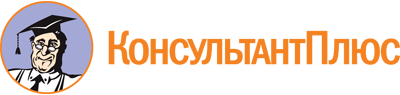 Закон города Севастополя от 22.02.2018 N 401-ЗС
(ред. от 05.10.2022)
"О государственной поддержке социально ориентированных некоммерческих организаций в городе Севастополе"
(принят Законодательным Собранием г. Севастополя 13.02.2018)Документ предоставлен КонсультантПлюс

www.consultant.ru

Дата сохранения: 06.11.2022
 22 февраля 2018 годаN 401-ЗССписок изменяющих документов(в ред. Закона города Севастополя от 05.10.2022 N 713-ЗС)